Publicado en Barcelona el 20/09/2019 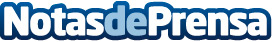 Los abogados Repara tu deuda, cancelan 9.066 euros con la ley de la segunda oportunidad a un boliviano El afortunado es una persona de origen Boliviano afincado en España con dos hijos a su cargo y una prestación por baja médica de 1.200 euros mensualesDatos de contacto:Isabel rubio91 401 26 96 Nota de prensa publicada en: https://www.notasdeprensa.es/los-abogados-repara-tu-deuda-cancelan-9-066 Categorias: Nacional Derecho Finanzas Sociedad http://www.notasdeprensa.es